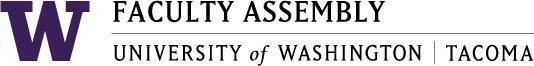 AgendaFaculty Affairs Committee MeetingJune 14th, 2021 / 12:30pm-1:30 p.m.  ZoomRecording Permissions/ConsentApproval of Minutes- Minutes from 5/17/2021Report from Faculty Affairs Co-Chairs  May 28 emergency EC MeetingJune 7 regular EC meetingUpdates from Non-Tenure Track Faculty ForumWorkload Problem Statement and Solution Discussion Summary of problems from School-level surveys, FGs and SIAS analyses, and discussion about next steps (Alex and Sharon)Continued discussion about areas of interest for FAC, 2021-2022Election of FAC ChairAdjournmentFinal Meeting of Academic YearNext Meeting: September 20, 2021Join Zoom Meetinghttps://washington.zoom.us/j/95419519317 Dial by your location        +1 253 215 8782 US (Tacoma)        +1 206 337 9723 US (Seattle)Meeting ID: 954 1951 9317